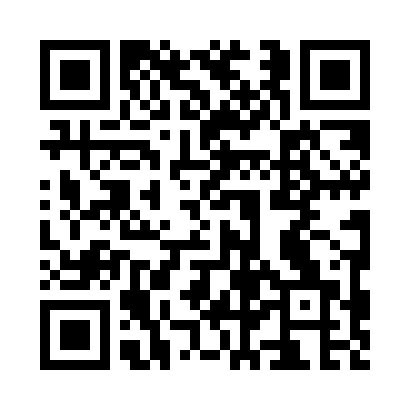 Prayer times for Taylor Valley, New York, USAMon 1 Jul 2024 - Wed 31 Jul 2024High Latitude Method: Angle Based RulePrayer Calculation Method: Islamic Society of North AmericaAsar Calculation Method: ShafiPrayer times provided by https://www.salahtimes.comDateDayFajrSunriseDhuhrAsrMaghribIsha1Mon3:455:301:085:128:4510:302Tue3:465:311:085:128:4510:303Wed3:475:311:085:128:4510:294Thu3:485:321:085:128:4510:295Fri3:495:331:095:128:4410:286Sat3:505:331:095:128:4410:277Sun3:505:341:095:128:4310:278Mon3:525:351:095:128:4310:269Tue3:535:351:095:128:4310:2510Wed3:545:361:095:128:4210:2411Thu3:555:371:095:128:4210:2412Fri3:565:381:105:128:4110:2313Sat3:575:391:105:128:4110:2214Sun3:585:391:105:128:4010:2115Mon4:005:401:105:128:3910:2016Tue4:015:411:105:128:3910:1817Wed4:025:421:105:128:3810:1718Thu4:035:431:105:118:3710:1619Fri4:055:441:105:118:3610:1520Sat4:065:451:105:118:3510:1421Sun4:085:461:105:118:3510:1222Mon4:095:461:105:118:3410:1123Tue4:105:471:105:108:3310:1024Wed4:125:481:105:108:3210:0825Thu4:135:491:105:108:3110:0726Fri4:155:501:105:108:3010:0527Sat4:165:511:105:098:2910:0428Sun4:185:521:105:098:2810:0229Mon4:195:531:105:098:2710:0130Tue4:205:541:105:088:269:5931Wed4:225:551:105:088:249:58